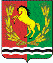                                            АДМИНИСТРАЦИЯ                                 МУНИЦИПАЛЬНОГО ОБРАЗОВАНИЯ                                           КУТЛУЕВСКИЙ СЕЛЬСОВЕТ                                                АСЕКЕЕВСКОГО РАЙОНА                                           ОРЕНБУРГСКОЙ ОБЛАСТИ                                               П О С Т А Н О В Л Е Н И Е     О внесении изменений в постановление № 6-п от 12.02.2014 года « О мерах по правовой и социальной защите добровольных пожарных, работников добровольной пожарной охраны и членов их семей на территории сельсовета»      Рассмотрев протест прокурора от 28.03.2014 года № 7-1-2014 на постановление № 6-п от 12.02.2014 года « О мерах по правовой и социальной защите добровольных пожарных, работников добровольной пожарной охраны и членов их семей на территории сельсовета» совещании постановляю: Удовлетворить протест прокурора на постановление № 6-п от 12.02.2014 года «О мерах по правовой и социальной защите добровольных пожарных, работников добровольной пожарной охраны и членов их семей на территории сельсовета» и внести  изменение в данное постановление  в пункт 3 «Заключительные положения» Абзац 2 пункта 3 изложить в следующей редакции:Меры поддержки, предусмотренные настоящим положением,                                                       распространяются на граждан, являющихся  добровольными пожарными, с момента обязательной регистрации этого физического лица в реестре добровольных пожарных  и привлекаемых к участию в профилактике и (или) тушению пожаров на территории Кутлуевского сельсовета Асекеевского района  Оренбургской области. Постановление вступает в силу после обнародования.Глава сельсовета                                                                           Р.З.Шарипов                                                                                                                     Приложение                                                                                                        к постановлению от 03.04.2014 № 10-пПОРЯДОКпредоставления социальных льгот работникам добровольной пожарной охраны, добровольным пожарным и членам их семей на территории Кутлуевского сельсовета Асекеевского района Оренбургской области1. Общие положения Настоящий Порядок определяет условия предоставления социальных льгот работникам добровольной пожарной охраны, добровольным пожарным и членам их семей ( далее- добровольные пожарные), в  соответствии со статьёй 5 Федерального закона от 6 мая 2011 г. № 100 - ФЗ «О добровольной пожарной охране» в которой указано, что органы государственной власти и органы местного самоуправления обеспечивают соблюдение прав и законных интересов добровольных пожарных и общественных объединений пожарной охраны, предусматривают систему мер правовой и социальной защиты добровольных пожарных и оказывают поддержку при осуществлении ими своей деятельности в соответствии с законодательством Российской Федерации, законодательством субъектов Российской Федерации и муниципальными правовыми актами.2. Порядок предоставления компенсаций и льгот добровольным Пожарным, работникам добровольной пожарной охраны и членов их семейДобровольным пожарным в форме оказания социальной поддержки администрацией Кутлуевского сельсовета Асекеевского района Оренбургской области устанавливаются следующие меры правовой и социальной защиты:-получение дополнительного отпуска продолжительностью до десяти рабочих дней в год без сохранения заработной платы. Решение о предоставлении указанного отпуска принимает глава сельсовета  или руководитель организации;-на время несения дежурства за добровольными пожарными сохраняется среднемесячная заработная плата (стипендия) по месту основной работы (учебы).- бесплатное посещению организаций культуры;        -выдача рекомендательных писем и ходатайств при поступлении в учебные  заведения профильного направления;-бесплатную медицинскую помощь в муниципальной системе здравоохранения в соответствии с законодательством Российской Федерации, нормативными правовыми актами органов местного самоуправления;-в оказании помощи по внеочередной  установке телефона.2. Граждане, вступившие в добровольную пожарную охрану, могут дополнительно поощряться органами местного самоуправления, в виде:объявления благодарности;награждения ценным подарком;награждением почетными грамотами.За особые заслуги в выполнении общественного долга и проявленные при этом мужество и героизм граждане, вступившие в добровольную пожарную охрану, могут быть представлены к государственным наградам Российской Федерации, муниципальным наградам в соответствии с законодательством Российской Федерации и Оренбургской области и нормативными правовыми актами представительного органа.Администрация Кутлуевского сельсовета Асекеевского района Оренбургской области может оказывать и иные формы поддержки и стимулирования работников добровольной пожарной охраны в соответствии с действующим законодательством.5.Финансирование расходов на оказание поддержки добровольным пожарным и работникам добровольной пожарной охраны и членам их семей осуществляется за счет средств местного бюджета.3.Заключительные положенияПрименение мер материального и морального стимулирования добровольных пожарных осуществляется на основании Распоряжения Главы администрации Кутлуевского сельсовета. Меры поддержки, предусмотренные настоящим положением, распространяются на граждан, зарегистрированных в реестре добровольных пожарных  и привлекаемых к участию в профилактике и (или) тушению пожаров на территории Кутлуевского сельсовета Асекеевского района  Оренбургской области.  03.04.2014			                   с.Кутлуево				           №10-п